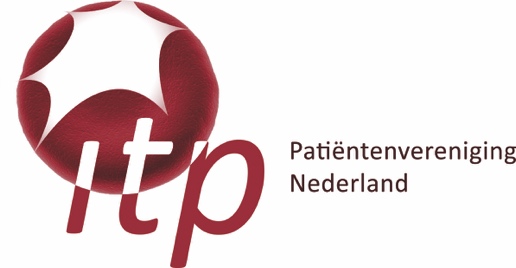 Op de middelbare schoolZorg dat je mentor en docenten op je school op de hoogte zijn van je ITP. Doe dit door een aantal gegevens op papier te zetten:Je gegevens, zoals bijvoorbeeld naam leerling-nummer (krijg je vaak in het eerste jaar) pasfotoklas 
Beschrijving van ITP: 
ITP is een stollingsziekte, bij verwondingen bloed ik langer. Koelen bij verstuikingen langdurig volhouden (eventueel hot-coldpacks in de vriezer op school leggen voorzien van naam en klas/leerlingnummer). 
Hecht aan dit formulier een patiëntenfolder voor jongeren of een algemene informatiefolder over ITP en vermeld waar de folder ligt als de school daar een plek voor heeft.
Zorg voor telefoonnummers waarop de school iemand kan bereiken in geval van nood. Denk aan ouders of andere contactpersonen die weten wat ITP is en wat er gedaan moet/kan worden in geval van nood. De telefoonnummers moeten wel kloppen. En de personen moeten tijdens de schooltijden goed bereikbaar zijn op het opgegeven nummer.
In welk ziekenhuis of bij welke arts ben je onder behandeling + telefoonnummer van de afdeling.
Zorg voor een voorraadje pleisters en papieren zakdoekjes in je tas, kluisje of etui. 
Leg eventueel reservekleding in je kluisje.
Laat de docent goed naar jou luisteren: jij weet zelf het beste hoe ernstig de bloeding is.
Zaai geen paniek, daar is niemand mee gebaat.
Bedenk zelf nog of je persoonlijke aandachtspunten hebt.Voor jongeren die willen gaan studeren is er de studie tool ontwikkeld. Mogelijk kunnen hier nog tips staan voor scholieren. https://www.studietool.nl/contents/jv-itp/node/41042                                                       Datum ......./........./........Bespreek met de mentor of leerlingbegeleider de volgende punten: Wat mag in de klas?Wat mag in de pauze?Wat mag tijdens gym en wat kan tijdens gym? (liefst geen contactsporten of sporten met een hoge kans op blessures)Wat mag tijdens toetsen of examens?Wat mag rondom verzuim?Wat mag rondom medicatie? Wat mag rondom beperkte mobiliteit? (ITP kan zorgen voor vermoeidheid, gelukkig niet bij iedereen)Wat mag rondom inhalen van eventuele achterstand?Extra ondersteuning of begeleidingAndere afspraken	Niet alles is van toepassing voor alle mensen met ITP. Deze lijst kan breder ingezet worden voor meerdere chronische aandoeningen en kan waar mogelijk aangepast worden. Het doel is om vooraf al duidelijkheid te krijgen over wat de mogelijkheden en onmogelijkheden zijn van de leerling en de school. Niet alles is bij de start van het schooljaar al te overzien Zorg dat deze gegevens regelmatig worden herzien en zo nodig worden aangepast aan de veranderende omstandigheden. Bedenk dat de klas ieder jaar verandert. Dan is het verstandig het document weer na te kijken en zo nodig aan te passen.NaamLeerlingnummerKlasGeboortedatumTelefoonnummer behandelend arts/ziekenhuisContactpersonenTelefoonnummer 1 (naam)Telefoonnummer 2 (naam)Telefoonnummer 3 (naam)Telefoonnummer 4 (naam)…………………………………………………..…………………………………………………..…………………………………………………..…………………………………………………..…………………………………………………..…………………………………………………..…………………………………………………..…………………………………………………..…………………………………………………..…………………………………………………..…………………………………………………..…………………………………………………..Contactpersoon op schoolAandoeningITP (Immuun Trombocytopenie)ITP (Immuun Trombocytopenie)ITP (Immuun Trombocytopenie)Belangrijkste gevolgen van ITP(vul aan of verwijder wat van toepassing is)Wondjes blijven langer bloedenSpontane bloedneuzen die langer kunnen durenBlauwe plekkenMogelijk vermoeidheidHevige menstruatie ……………………Wondjes blijven langer bloedenSpontane bloedneuzen die langer kunnen durenBlauwe plekkenMogelijk vermoeidheidHevige menstruatie ……………………Wondjes blijven langer bloedenSpontane bloedneuzen die langer kunnen durenBlauwe plekkenMogelijk vermoeidheidHevige menstruatie ……………………Hoe te handelenWondjes blijven langer bloeden, dus goed afdrukken. Bloedneuzen kunnen lang duren. Behandel dit hetzelfde als normale bloedneuzen.Verstuikingen: koel dit langer dan normaal (coldpack aanwezig?)Hoofdstoten (of kopbal) Bij erg lage bloedplaatjes kan dit een hersenbloeding tot gevolg hebben (komt gelukkig weinig voor). Neem bij twijfel contact op met het ziekenhuis (zie telefoonnummer behandelend arts/ziekenhuis en vermeldt dat leerling bekend is met een stollingsziekte).Als de bloedingen te lang aanhouden, neem dan contact op met contactpersoon en/of arts.Wondjes blijven langer bloeden, dus goed afdrukken. Bloedneuzen kunnen lang duren. Behandel dit hetzelfde als normale bloedneuzen.Verstuikingen: koel dit langer dan normaal (coldpack aanwezig?)Hoofdstoten (of kopbal) Bij erg lage bloedplaatjes kan dit een hersenbloeding tot gevolg hebben (komt gelukkig weinig voor). Neem bij twijfel contact op met het ziekenhuis (zie telefoonnummer behandelend arts/ziekenhuis en vermeldt dat leerling bekend is met een stollingsziekte).Als de bloedingen te lang aanhouden, neem dan contact op met contactpersoon en/of arts.Wondjes blijven langer bloeden, dus goed afdrukken. Bloedneuzen kunnen lang duren. Behandel dit hetzelfde als normale bloedneuzen.Verstuikingen: koel dit langer dan normaal (coldpack aanwezig?)Hoofdstoten (of kopbal) Bij erg lage bloedplaatjes kan dit een hersenbloeding tot gevolg hebben (komt gelukkig weinig voor). Neem bij twijfel contact op met het ziekenhuis (zie telefoonnummer behandelend arts/ziekenhuis en vermeldt dat leerling bekend is met een stollingsziekte).Als de bloedingen te lang aanhouden, neem dan contact op met contactpersoon en/of arts.